РОССИЙСКАЯ ФЕДЕРАЦИЯОРЛОВСКАЯ ОБЛАСТЬКРАСНОЗОРЕНСКИЙ РАЙОНРОССОШЕНСКИЙ СЕЛЬСКИЙ СОВЕТ НАРОДНЫХ ДЕПУТАТОВРЕШЕНИЕО назначении публичных                                     Принято на 32 заседании слушаний по проекту решения                            сельского Совета народных  «О бюджете Россошенского сельского               депутатов   поселения  на  2021 год и плановый                    16 ноября  2020 г. № 106период  2022 и 2023 годы»     В соответствии со ст. 28 Федерального Закона №131-ФЗ от 06.10.2003 года «Об общих принципах организации местного самоуправления в Российской Федерации», ст. 36 Бюджетного Кодекса Российской Федерации, Положением «О публичных слушаниях в Россошенском сельском поселении» Россошенский сельский Совет народных депутатовРЕШИЛ:1. Провести публичные слушания по проекту бюджета Россошенского сельского поселения на 2021 год и плановый период 2022 и 2023 годы.2. Публичные слушания провести в форме слушаний в администрации сельского поселения 22 декабря 2020 года в 11 часов по адресу: Краснозоренский район, п. Россошенский, ул. Ленина, д.18 здание сельской администрации.3. Ответственным за подготовку и проведение публичных слушаний назначить Бакулину А.А. бухгалтера администрации Россошенского сельского поселения.4. Обнародовать данное решение на информационных стендах администрации сельского поселения и разместить на официальном сайте администрации Россошенского сельского поселения в сети «Интернет».Глава Россошенского сельского поселения 	                                                           А.Г. Алдошин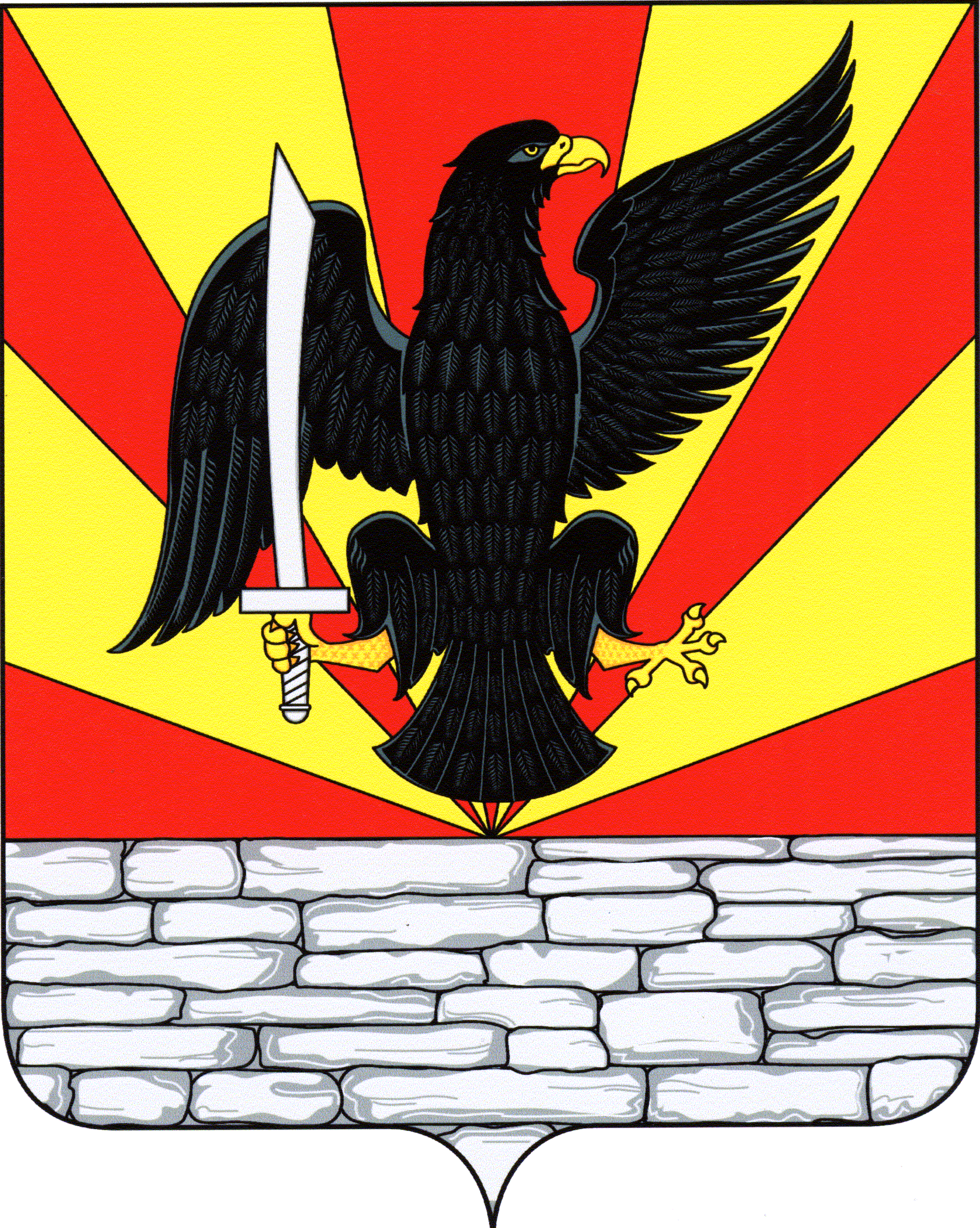 